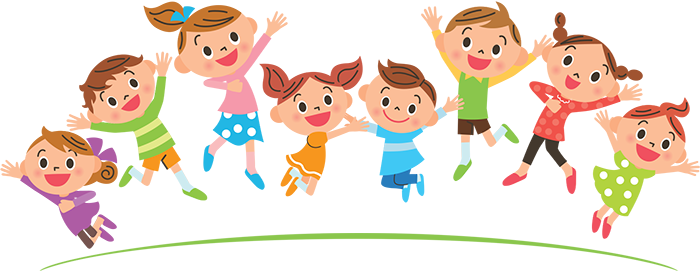 DEN  DĚTÍKulturní komise Obce Bořetice, ve spolupráci    s SDH Bořetice, Tenisovým klubem TK Bořetice 2012, Mysliveckým spolkem Bořetice                           a TJ Sokol Bořetice,zve všechny kluky a holky spolu s rodiči a prarodičina oslavu Dne dětí, která se uskuteční v neděli 4. června 2017 od 15:30 hodin na hřišti TJ Sokol Bořetice.Pro všechny děti je připraveno občerstvení a malý dárek.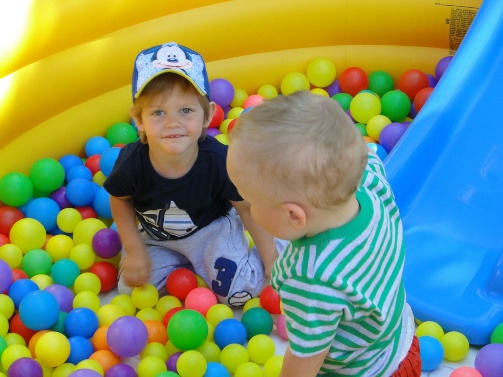 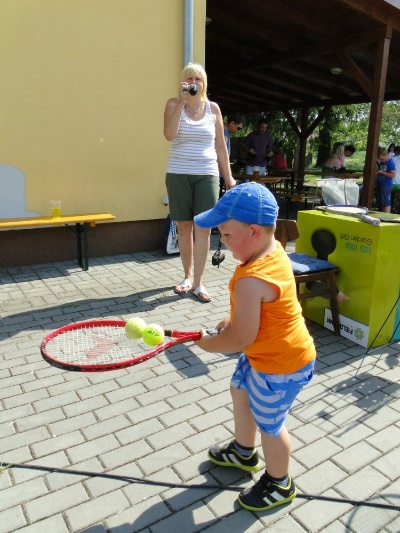 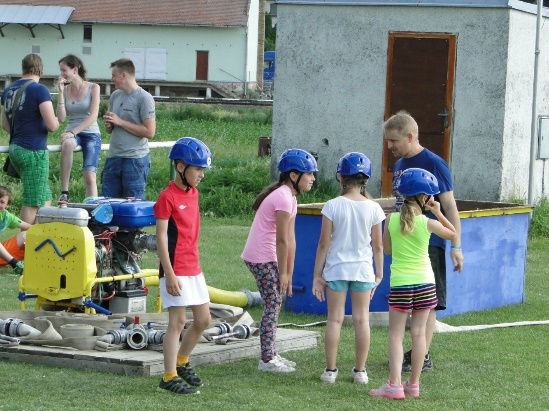 